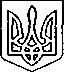 Щасливцевська  сільська  радаВиконавчий  комітетРІШЕННЯ21.03.2019 р.				№35Про погодження схеми розміщенняоб’єктів благоустроюРозглянувши заяви гр. *** щодо погодження схеми розміщення об’єктів благоустрою та надані документи, керуючись Законом України «Про регулювання містобудівної діяльності», ст.31 Закону України «Про місцеве самоврядування в Україні», виконком Щасливцевської сільської радиВИРІШИВ:1. Погодити схему благоустрою:1.1. гр. *** на територію біля вул. Степова, *** в с. Генічеська Гірка Генічеського району Херсонської області за умов дотримання вимог чинного законодавства.2. Контроль за виконанням рішення покласти на в.о. начальника відділу містобудування та архітектури – головного архітектора Щасливцевської сільської ради М.В. Борідко.Сільський  голова                                                                          В. ПЛОХУШКО